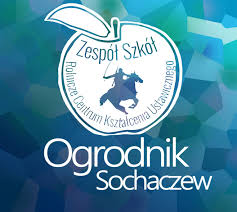 REGULAMIN REKRUTACJI „Nowe perspektywy kształcenia zawodowego – EDYCJA 2023”Nr : 2023-1-PL01-KA121-VET-000128804
Projekt dofinansowanyprzezUnięEuropejską. Sochaczew 14.09.2023 r. 1 §Postanowienia ogólne Przedsięwzięcie „Nowe perspektywy kształcenia zawodowego – EDYCJA 2023” 
o numerze 2023-1-PL01-KA121-VET-000128804, w ramach której planowana jest mobilność kształcenia zawodowego (wyjazd zagraniczny) ucznia, finansowane jest ze środków pochodzących z Unii Europejsku. Przedsięwzięcie realizowane jest przez Zespół Szkół Rolnicze Centrum Kształcenia Ustawicznego im. Bohaterów Walk nad Bzurą 1939 r w Sochaczewie, ul. Marszałka Józefa Piłsudskiego 63, 96-500 Sochaczew. Partnerem merytorycznym przedsięwzięcia, jest grecka instytucja przyjmująca, firma Olympus Education Services z siedzibą w Neoi Pori, która będzie odpowiedzialna za realizację programu praktyk zawodowych. W ramach projektu planowana jest realizacja mobilności kształcenia zawodowego
w terminie 16.10.2023 – 27.10.2023 (+ dwa dni na podróż).W mobilności kształcenia zawodowego weźmie udział grupa 24 uczniów naszej szkoły, kształcąca się na kierunkach: technik żywienia i usług gastronomicznych, technik geodeta, technik grafiki i poligrafii cyfrowej. Celem głównym realizowanego przedsięwzięcia jest zwiększenie potencjału zawodowego młodzieży, wyposażenie uczniów w wiedzę, umiejętności oraz doświadczenia na europejskim poziomie poprzez realizację praktyk 
w międzynarodowym środowisku. Uczeń biorący udział w projekcie nie ponosi kosztów finansowych. Koszty uczestnictwa w pokrywa Zespół Szkół Rolnicze Centrum Kształcenia Ustawicznego im. Bohaterów Walk nad Bzurą 1939 r w Sochaczewie. Środki finansowe pochodzą z dofinansowania pozyskanego ze środków Unii Europejskiej. 2 §Zakres wsparcia W ramach Projektu wsparciem zostanie objętych w sumie 24 uczniów i uczennic klas II, III, IV i V kształcących się w kierunku technik żywienia i usług gastronomicznych, technik geodeta, technik grafiki i poligrafii cyfrowej, zwanych dalej Uczestnikami Projektu, którzy do udziału w Projekcie zostaną zakwalifikowani na podstawie procedury rekrutacyjnej, przeprowadzonej przez Komisję Rekrutacyjną, w skład której wejdą przedstawiciele Szkoły. Uczestnicy Projektu, zostaną zakwalifikowani do udziału w mobilności na podstawie procedury rekrutacyjnej, przeprowadzonej przez Komisję Rekrutacyjną.W ramach Projektu przewidziane są ilościowe limity miejsc dla poszczególnych kierunków kształcenia: technik żywienia i usług gastronomicznych – 8 osóbtechnik geodeta – 8 osóbtechnik grafiki i poligrafii cyfrowej – 8 osóbW projekcie uczestniczyć mogą uczniowie Zespołu Szkół Rolniczych Centrum Kształcenia Ustawicznego im. Bohaterów Walk nad Bzurą 1939 r. w Sochaczewie. W ramach projektu mobilności edukacyjnej uczniów i absolwentów oraz kadry kształcenia zawodowego, każdy jego uczestnik może wziąć udział maksymalnie w jednej zagranicznej mobilności.Z projektu wykluczone są osoby, które brały już udział w mobilnościach kształcenia zawodowego (praktyki zawodowe) finansowanych ze środków ERASMUS+ czy POWER. Udział w projekcie jest bezpłatny, wszystkie koszty związane z mobilnością, a także działania przygotowawcze są pokrywane przez Szkołę z dofinansowania.Czas trwania mobilności, w tym stażu zawodowego, dla każdego Uczestnika wyniesie 12 dni, w tym:Realizowany program praktyk dla jednego uczestnika wynosi łącznie 60-80 godzin;Praktyki zawodowe realizowane będą w sposób ciągły przez 2 kolejne następujące po sobie tygodnie;Praktyki zawodowe będzie realizowany przez 5 dni w tygodniu – dni robocze;Dobowy wymiar czasu pracy nie może przekroczyć 8 godzin;Uczeń nie może świadczyć pracy w godzinach nadliczbowych;Czas trwania praktyk uwzględnia przerwy wynikające z przepisów obowiązujących  w danym zakładzie pracy;W ramach mobilności 2 dni (weekend) zostaną wykorzystane na poczet realizacji programu kulturalnego.Uczestnikowi zostanie wyznaczony opiekun stażu w miejscu odbywania praktyk, który będzie czuwał nad prawidłową realizacją działań przez uczestnika zgodnie 
z wcześniejszym opracowanym i skonstruowanym programem mobilności.W przypadku choroby lub innych nieoczekiwanych zdarzeń losowych uniemożliwiających stawienie się w zakładzie pracy, uczestnik ma obowiązek poinformować o tym fakcie, w tym samym dniu, opiekuna praktyk w zakładzie pracy oraz koordynatora projektu i Szkoły, wskazując jednocześnie dzień powrotu do zakładu pracy celem kontynuowania stażu.Szczegółowe zasady odbywania mobilności zostaną zawarte w umowie pomiędzy Uczestnikiem stażu, a Organizacją wysyłającą oraz w regulaminie mobilności.Uczestnik zakwalifikowany do projektu zobowiązany jest przestrzegać zasad i reguł zawartych w porozumieniach, regulaminach i umowach dotyczących niniejszego projektu, niestosowanie się do zasad skutkować może wykluczeniem uczestnika z projektu oraz koniecznością zwrotu poniesionych kosztów.Jako okres mobilności rozumie się czas trwania zajęć merytorycznych (praktyk zawodowych) realizowanych podczas trwania wyjazdu zagranicznego.W ramach mobilności czas wolny poza zajęciami uczestników zostanie wykorzystany na realizacji programu kulturalnego, integrację oraz wypoczynek.3 §Komisja Rekrutacyjna Na potrzeby projektu zostanie powołana Komisja Rekrutacyjna składająca się 
z Przewodniczącego Komisji oraz dwóch jej członków. W skład komisji rekrutacyjnej wchodzić będzie: Przewodniczący Komisji Rekrutacyjnej – Monika KoncickaCzłonek Komisji Rekrutacyjnej – Monika OsieckaCzłonek Komisji Rekrutacyjnej – Bożena BliźniakDo zadań Komisji Rekrutacyjnej należeć będzie: ogłoszenie naboru do projektu, udzielanie informacji na temat rekrutacji i projektu, weryfikacja złożonych zgłoszeń, stworzenie listy zakwalifikowanych, listy rezerwowych oraz w razie konieczności przeprowadzenie rekrutacji uzupełniającej.W kwestiach spornych związanych z prowadzeniem naboru uczestników decyzję podejmuję Przewodniczący Komisji Rekrutacyjnej w porozumieniu z Dyrektorem Szkoły. 4 §Rekrutacja uczestników Uczestnicy zostaną zakwalifikowani do udziału w projekcie na podstawie procedury rekrutacyjnej. Rekrutacja uczestników poprzedzona zostanie kampanią informacyjną na rzecz projektu. W ramach realizowanego przedsięwzięcia realizowana będzie procedura rekrutacyjna w terminie od 14.09.2023 do 20.09.2023 (koniec godzina 10:00).Do projektu zostaną zakwalifikowane osoby, które uzyskały największą liczbę punktów.W przypadku, kiedy dwie osoby uzyskają tę samą liczbę punktów w procesie rekrutacji o zakwalifikowaniu kandydata do projektu decyduje Komisja Rekrutacyjna, rozstrzygającym kryterium powinna być średnia ocen z przedmiotów zawodowych za ostatni semestr – Kryterium 1.W rekrutacji wziąć mogą udział uczniowie i uczennice klas II, III, IV i V. Wszyscy uczestnicy mają równe prawo dostępu do informacji. Informacje o naborze a także wszystkie niezbędne załączniki zostaną umieszczone na stornie internetowej Szkoły tj. http://www.zsrcku.powiatsochaczew.pl/, a także 
w sekretariacie Szkoły. W trakcie trwania Rekrutacji informacji oraz wsparcia udzielają Uczniom Członkowie Komisji Rekrutacyjnej oraz Koordynator Projektu. W trakcie trwania procedury rekrutacyjnej kandydaci na uczestników projektu mogą składać dokumenty rekrutacyjne w sekretariacie Szkoły. Rekrutacja do projektu będzie się odbywać z uwzględnieniem zasady równości szans i niedyskryminacji oraz zasady równości szans kobiet i mężczyzn.Chęć udziału w projekcie uczeń zgłasza poprzez złożenie w sekretariacie Szkoły, Formularza Zgłoszeniowego;Aby „Formularz Zgłoszeniowy” został rozpatrzony przez Komisję muszą zostać wypełnione wszystkie wymagane pola, dokument musi zostać również opatrzony podpisem kandydata a w razie potrzeby rodzica lub opiekuna prawnego (jeżeli uczeń na dzień zgłaszania swojej kandydatury do udziału w projekcie nie ma ukończonych 18 lat, dokumenty aplikacyjne muszą zostać podpisane również przez rodziców lub opiekunów prawnych). Uczniowie zobowiązani są do przekazywania prawdziwych danych w dokumentach aplikacyjnych.Szczegóły poprawnego wypełniania dokumentów aplikacyjnych znajdują się 
w instrukcji stanowiącą załącznik do Regulaminu Rekrutacji.Szczegółowe kryteria rekrutacji: punkty w ramach wybranych Kryteriów oceny będą przyznawane na podstawie weryfikacji przez Komisję rekrutacyjną merytorycznej części „Formularza Zgłoszeniowego”.Kryteria oceny merytorycznej: Kryterium I - Średnia ocen z przedmiotów zawodowych z poprzedzającego rekrutację roku szkolnego. Punkty będą przyznawane według następującego wzoru: średnia ocen x 6pkt. Kandydat może uzyskać maksymalnie 36 punktów.Kryterium II - Średnia ocen z zajęć języka angielskiego (język zawodowy 
i ogólny) poprzedzającego rekrutację roku szkolnego. Punkty będą przyznawane według następującego wzoru: średnia ocen x 4pkt. Kandydat może uzyskać maksymalnie 24 punkty. Kryterium III - Ocena z zachowania na koniec ostatniego roku szkolnego. Punkty będą przyznawane według następującego wzoru: ocen x 2pkt. Kandydat może uzyskać maksymalnie 12 punktów.Kryterium IV - Aktywne działania na rzecz szkoły (udział w konkursach, olimpiadach, działalność w samorządach, kołach zainteresowań, organizacja wydarzeń szkolnych, itp.). Kandydat może uzyskać maksymalnie 20 punktów, punktacje przyznaje komisja po ocenie zaangażowania kandydata.Kryterium V - Ocena sytuacji życiowej ucznia (np.: wykluczenie geograficzne niepełna rodzina, rodzina wielodzietna, sytuacja ekonomiczna, rodzina wielodzietna, niepełnosprawność, choroby przewlekłe,  inne). Kandydat może uzyskać maksymalnie 20 punktów, punktacje przyznaje komisja po ocenie sytuacji kandydata.Komisja rekrutacyjna przyznaje punkty według wyżej wymienionych kryteriów po analizie zgłoszenia ucznia biorąc pod uwagę zasady obiektywizmu i równego traktowania. W przypadku kryterium IV i V punkty zostają przyznane przez Komisję po analizie sytuacji i osiągnięć ucznia po konsultacji z wychowawcami, pedagogiem oraz innymi pracownikami Szkoły jeśli jest to koniczne.5 § Ogłaszanie wyników naboru oraz procedura odwoławczaKomisja Rekrutacyjna każdorazowo po przeprowadzeniu rekrutacji zbierze się 
w celu oceny formularzy pod względem formalnym oraz merytorycznym 
i stworzenia listy rankingowej oraz listy rezerwowej od udziału w projekcie. Komisja Rekrutacyjna po przeanalizowaniu zgłoszeń kandydatów tworzy listę rankingową na której umieszcza uczestników zakwalifikowanych do udziału 
w projekcie oraz listę rezerwową.technik żywienia i usług gastronomicznych – 8 osóbtechnik geodeta – 8 osóbtechnik grafiki i poligrafii cyfrowej – 8 osóbW przypadku, kiedy dwie osoby uzyskają tę samą liczbę punktów w procesie rekrutacji o zakwalifikowaniu kandydata do projektu decyduje Komisja Rekrutacyjna, rozstrzygającym kryterium powinna być średnia ocen z przedmiotów zawodowych za ostatni semestr – Kryterium 1.Komisja Rekrutacyjna zbierze się aby dokonać oceny formularzy w dniu zakończaniu naboru wniosków tj. 20.09.2023Wstępna listy osób zakwalifikowanych oraz listy rezerwowe zostaną opublikowane i udostępnione w sekretariacie Szkoły 20.09.2023.Uczniowi, który złożył dokumenty aplikacyjne do projektu przysługuje możliwość wglądu do oceny Komisji Rekrutacyjnej po wcześniejszym kontakcie z Członkami Komisji.W przypadku niezakwalifikowania się uczestnika do Projektu lub innych podwodów, przysługuje mu prawo do wniesienia odwołania.Procedurę odwoławczą prowadzi Dyrektor Szkoły.Odwołanie od decyzji komisji składa się w terminie do 21.09.2023 do godziny 14:00 do  Dyrektora Szkoły na piśmie, wskazując w nim niezgodności co do końcowej oceny formularza zgłoszeniowego lub w zakresie procedury rekrutacyjnej. Dyrektor rozpatruje odwołania i wyda decyzję o ich uwzględnieniu lub odrzuceniu trzeciego dnia roboczego od opublikowania wstępnych list osób zakwalifikowanych oraz list rezerwowych. W przypadku, kiedy po ponownym przeliczeniu punktów Kandydat uzyska inną liczbę punktów niż po weryfikacji formularza za pierwszym razem Komisja publikuje na stronie www Szkoły oraz w sekretariacie zaktualizowaną listę rankingową oraz listę rezerwową, co musi nastąpić najpóźniej 22.09.2023. Troje uczniów, którzy uzyskali największą ilość punktów w ramach listy rezerwowej mają prawo do wzięcia udziału w zajęciach przygotowawczych. Jeśli z tego prawa zrezygnuje wskazany uczestnik to prawo to przechodzi na kolejną osobę z listy rezerwowej.Ostateczna lista osób zakwalifikowanych oraz lista rezerwowa zostaną upublicznione w Sekretariacie Szkoły. Po opublikowaniu listy osób zakwalifikowanych uczestnicy niezwłocznie potwierdzają swoją gotowość do udziału w projekcie (składają podpis w sekretariacie).W przypadku, kiedy uczestnik zostanie zakwalifikowany na podstawie procedury rekrutacyjnej, może odstąpić od uczestnictwa w projekcie niezwłocznie informując o tym Komisję Rekrutacyjną.W przypadku rezygnacji lub niepodpisania umowy z zakwalifikowanym uczestnikiem na jego miejsce wchodzi kolejna osoba z listy rezerwowej 
z najwyższą ilością punktów uzyskanych w procesie rekrutacji. Lista osób zakwalifikowanych oraz lista rezerwowa będą na bieżąco aktualizowane przez Komisję Rekrutacyjną. § 8  Postanowienia końcowe Uczestnik projektu ma prawo zgłaszać realizatorowi projektu swoje uwagi i opinie dotyczące przeprowadzonych działań, w tym oceniać pracę opiekunów staży, celowość i przydatność wsparcia oraz sposób jego realizacji. Uczestnik projektu ponosi odpowiedzialność za składanie oświadczeń niezgodnych z prawdą. Nadzór organizacyjny i merytoryczny nad realizacją projektu sprawował będzie koordynator projektu z ramienia Szkoły.W przypadku zmian spowodowanych oddziaływaniem pośrednim bądź bezpośrednim na działania projektowe Szkoła będzie na bieżąco przekazywać informacje o ewentualnych aktualizacjach.  W przypadkach nieuregulowanych niniejszym regulaminem decyzję podejmuje koordynator projektu z ramienia organizacji wysyłającej w porozumieniu z Komisją Rekrutacyjną.Regulamin obowiązuje w okresie trwania projektu.Załączniki do Regulaminu Rekrutacji: Zał. 1 Formularz Zgłoszeniowy Uczeń;Zał. 2 Instrukcja wypełniania formularza zgłoszeniowego;